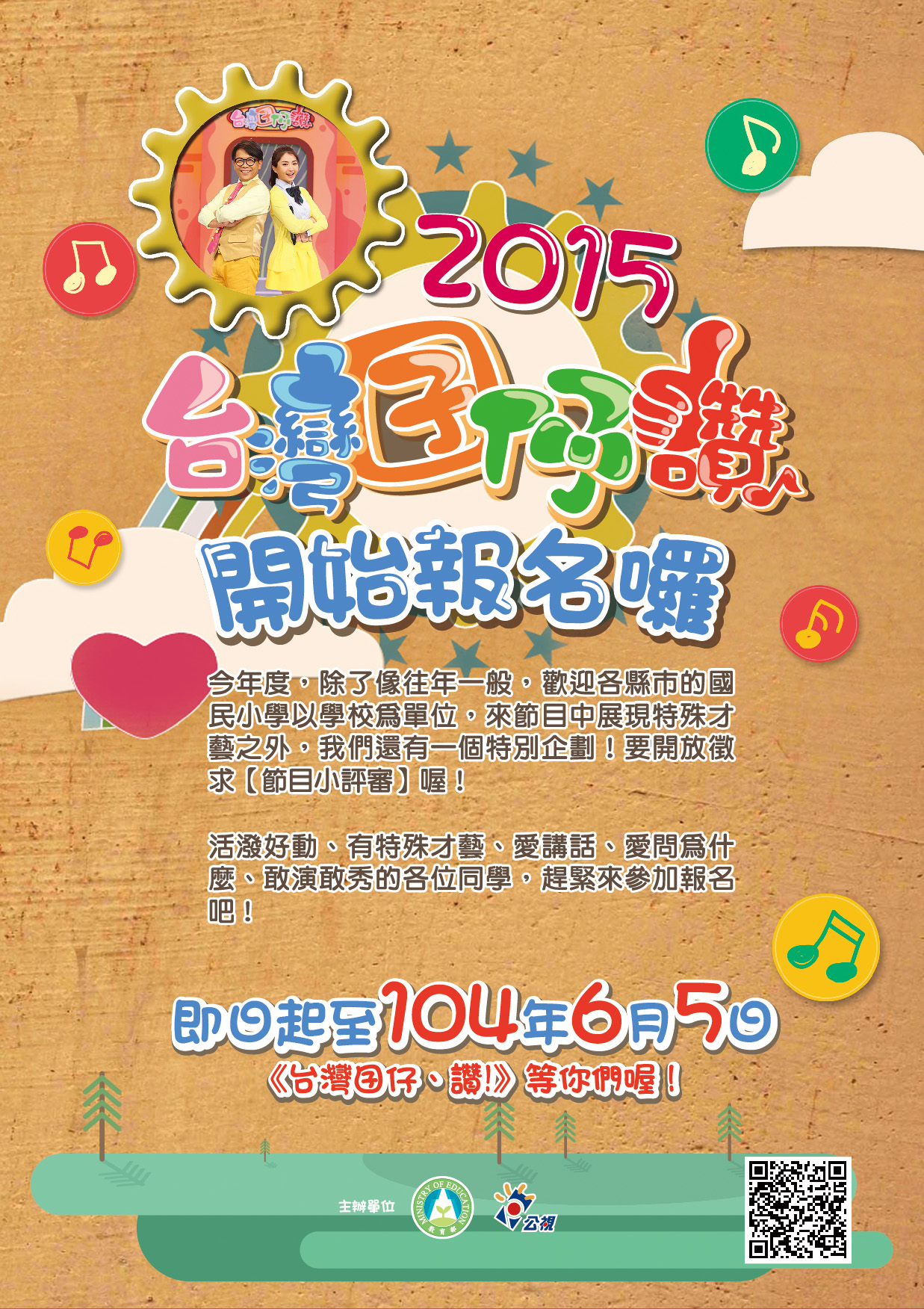 「2015年台灣囝仔、讚!」學校報名表《附件1》 學校資料《附件2》 學校簡介與報名之隊伍歷屆優良事蹟（請以條例式說明）《附件3》 學校表演項目表※注意事項本活動僅限各縣市鄉鎮之國民小學社團以「學校」為單位報名參加，報名截止日期為104年6月5日23:59。入選結果將於6月20日前公佈。外景拍攝時間預計於104年7~9月，棚內錄影時間預計於104年9~11月。演出學校經費補助說明：演出費：演出學校，每校一萬元整。(2) 交通費：遊覽車車資補助，以「每校一部車，當日往返」為原則，車齡需為3年內新車，駕駛必備合格駕駛，車商需具投保證明。(3) 餐飲費：進棚錄影之師長及表演學生棚內餐飲由公共電視提供。報名表請以楷書填寫1式1份。填妥後煩請mail至：angie@mail.pts.org.tw，傳送後煩請來電確認，連絡電話如第7點說明。報名人數規範：表演學生建議為25人以內，每校總人數以30人為限(含帶隊老師及指導教練、陪同家長等相關人員)請詳列所有進棚錄影之帶隊老師、工作人員，如欄位不足請自行增列。如有行動不便或特殊需求，需事先請製作單位代為安排，請於備註欄註明。連絡人：紀慧瞬 小姐，電話：02-2633-8118或 江靜儀 小姐，電話：2633-8196。若有超過一段以上的表演內容，請詳列出每段之表演名稱、表演時長、表演人數、使用道具，請照表演順序條列清楚。所有表演之總長度限制為7分鐘。有關道具呈現與其他拍攝需求，請於入選後務必再次與製作單位確認數量與內容。同 意 書感謝您代表貴校報名財團法人公共電視文化事業基金會「2015年台灣囝仔、讚!」學校表演徵選活動，以下依據《個人資料保護法》(暨施行細則)，向您告知本會蒐集、處理及利用個人資料之事項：本基金會依據蒐集的個人資料包含識別個人姓名、服務學校、地址、電話、電子郵件地址、職稱…等相關資訊，將僅限使用於公視基金會合於營業登記項目或章程所載之目的事業，就業務需要之範圍內相關服務使用，並遵守《個人資料保護法》之規定，妥善保護您的個人資訊。本基金會得按法令規定之保存期限留存報名表及相關文件至多一年，毋庸退件。若您提供錯誤、不實、過時或不完整或具誤導性的資料，您將損失相關權益。您可依中華民國「個人資料保護法」第3條之規定，就您的個人資料行使以下權利：(1)請求查詢或閱覽。(2)請求補充或更正。(3)請求停止蒐集、處理及利用。(4)請求刪除。您可與本會聯繫(電洽02-2633-2000轉9)，本基金會將儘速處理與回覆您的請求。但因您行使上述權利，而導致權益受損時，本基金會將不負相關賠償責任。依個人資料保護法第8條第1項第6款規定，機關必須明確告知對您權益的影響，當您勾選「我同意」並簽署本同意書時，表示您已閱讀、瞭解並同意接受本同意書之所有內容及其後修改變更規定。若您未滿二十歲，應於您的法定代理人閱讀、瞭解並同意本同意書之所有內容及其後修改變更規定後，方得使用本報名系統或報名表，但若您已接受本報名系統，視為您已取得法定代理人之同意，並遵守以上所有規範。  此致      公共電視「台灣囝仔、讚!」節目□ 我已閱讀並接受上述公視基金會依據《個人資料保護法》的應告知事項，並同意貴基金會依相關規範蒐集、處理與利用本人的個人資料                當事人／法定代理人簽名(請親簽)                  　　    年   月   日學校名稱(全銜)學校名稱(全銜)學校地址學校地址□□□□□□□□□□□□□□□□□□校長校長電話聯 絡 人(社團主要 指導老師) 聯 絡 人(社團主要 指導老師) 電話手機聯 絡 人(社團主要 指導老師) 聯 絡 人(社團主要 指導老師) E-mail傳真2. 聯 絡 人(學校事務聯絡人)2. 聯 絡 人(學校事務聯絡人)電話手機2. 聯 絡 人(學校事務聯絡人)2. 聯 絡 人(學校事務聯絡人)E-mail傳真二、其他相關參與人員(非表演學生)二、其他相關參與人員(非表演學生)二、其他相關參與人員(非表演學生)二、其他相關參與人員(非表演學生)二、其他相關參與人員(非表演學生)二、其他相關參與人員(非表演學生)二、其他相關參與人員(非表演學生)二、其他相關參與人員(非表演學生)工作職稱姓名姓名姓名辦公室電話行動電話行動電話備註(特殊說明)學校全銜學校特色簡介(請在600字以內，說明貴校可供拍攝介紹之特色)：學校特色簡介(請在600字以內，說明貴校可供拍攝介紹之特色)：表演隊伍之特色說明(請在600字以內，含得獎事蹟，並得檢附相關網址連結)：表演隊伍之特色說明(請在600字以內，含得獎事蹟，並得檢附相關網址連結)：縣市學校全銜學校全銜學校全銜校長校長學校通訊地址學校通訊地址學校通訊地址社團主要 指導老師姓名學校通訊地址學校通訊地址學校通訊地址社團主要 指導老師手機□□□□□□□□□學校承辦人姓名□□□□□□□□□學校承辦人手機表演節目名稱表演節目名稱表演類型表演類型(如：合唱表演、舞蹈、音樂演奏、話劇表演、唱歌+樂器伴奏、舞蹈……)(如：合唱表演、舞蹈、音樂演奏、話劇表演、唱歌+樂器伴奏、舞蹈……)(如：合唱表演、舞蹈、音樂演奏、話劇表演、唱歌+樂器伴奏、舞蹈……)(如：合唱表演、舞蹈、音樂演奏、話劇表演、唱歌+樂器伴奏、舞蹈……)表演內容與長度表演內容與長度表演人數表演人數表演過程所使用之道具項目、尺寸大小、數量表演過程所使用之道具項目、尺寸大小、數量其他特殊之拍攝需求其他特殊之拍攝需求